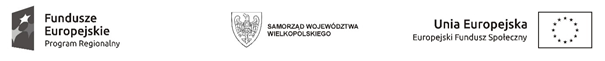 Załącznik nr 2 do zapytania ofertowego…………………………………          Pieczęć wykonawcy					Dot. postęp. na: Opracowanie programu funkcjonalno – użytkowego w ramach zadania Rewitalizacja Krobi – przebudowa wraz  z rozbudową budynku starej gazowni w Krobi w celu utworzenia Krobskiego Centrum Usług SpołecznychOŚWIADCZENIE O DYSPONOWANIU W RAMACH ZESPOŁU PROJEKTOWEGO OSOBY POSIADAJĄCEJ UPRAWNIENIA BUDOWALNE W BRANŻY ARCHITEKTONICZNEJ BEZ ORGANICZEŃSkładając ofertę w postępowaniu  na opracowanie programu funkcjonalno – użytkowego oświadczam, że Pan/Pani …………………………………………………………………………………………………...(imię i nazwisko)posiada uprawnienia budowlane do projektowania w branży architektonicznej bez ograniczeń. ……………………………………………….					...........................................................................Miejscowość, data							Czytelny podpis Wykonawcy